23.X.2020Temat: Dzieje tytułowego bohatera powieści „Konrad Wallenrod” Adama Mickiewicza.Informacje na temat utworu znajdziecie w podręczniku na str. 106 w roz. Geneza utworu. Dowiecie się z niego m.in, że Mickiewicz pracował nad powieścią prawie dwa lata                      i opublikował  ją w Petersburgu w 1828.  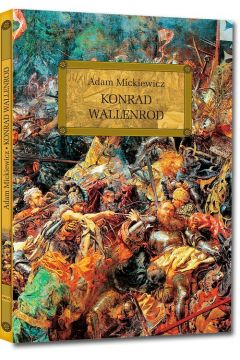 Zapoznajcie się ze streszczeniem lektury.https://youtu.be/GajGJ8VXbBAPo wysłuchaniu streszczenia uzupełnijcie poniższy plan wydarzeń. Uprowadzenie bohatera z Litwy.Dzieciństwo Waltera Alfa wśród Niemców.Opieka wajdeloty litewskiego Halbana nad chłopcem - podtrzymywanie więzi z ojczyzna.Szkolenie się w sztuce wojennej i czerpanie nauk od wrogów.……………………………………………………………………………………………..Gościna na dworze księcia Kiejstuta.…………………………………………………………………………………………….Najazd Zakonu Krzyżackiego na Litwę.Decyzja o opuszczeniu kraju na skutek klęski na błoniach  Rudawy.…………………………………………………………………………………………….Podstęp Waltera Alfa - zmiana imienia na Konrad Wallenrod.Walka Konrada Wallenroda z Maurami i zdobycie sławy rycerskiej.Przyjęcie ślubów zakonnychPrzybycie Konrada Wallenroda i Halbana do Marienburga.………………………………………………………………………………………………….Odwlekanie decyzji o rozpoczęciu wojny z Litwą.Wielka uczta na zamku krzyżackim (ballada "Alpuhara" w wykonaniu Konrada Wallenroda).Rozpoczęcie działań wojennych.…………………………………………………………………………………………………..Haniebna ucieczka Wallenroda z pola bitwy.…………………………………………………………………………………………………...Pożegnanie Konrada Wallenroda z żoną.………………………………………………………………………………………………….Śmierć Aldony.23. X.2020Temat: „Trzeba być lisem… ” - dlaczego tytułowy bohater „Konrada Wallenroda” Adama Mickiewicza jest postacią tragiczną?Zapoznaliście się z dziejami Konrada Wallenroda. Bohater powieści Mickiewicza jest niewątpliwie postacią tragiczną. Jego historia kończy się samobójczą śmiercią w momencie, gdy udało mu się zniszczyć Zakon (państwo krzyżackie). Wallenrod uważał, że gdy ma się do czynienia z silniejszym wrogiem i chce się go pokonać, należy użyć podstępu, czyli zastosować metodę lisa.  Działanie Konrada Wallenroda przyniosło korzyści Litwinom, ale realizacja planu zemsty na Krzyżakach kosztowała go wiele wyrzeczeń. Można te wnioski ująć w postaci mapy myśli.Zapisz wnioski w zeszycie. 							zapewnienie bezpieczeństwa rodakomocalenie niepodległości kraju	danie możliwości 	odbudowania kraju  	ograniczenie strat w ludziach- złamanie zasad kodeksu rycerskiego (zamordował skrytobójczo  prawdziwego Konrada Wallenroda i podszył się pod niego)- rezygnacja ze szczęścia osobistego i przyszłości przy boku Aldony (opuścił świeżo poślubioną żonę, by ratować ojczyznę)- przebywanie wśród Niemców, których nienawidził-złamanie przykazań Dekalogu ( był człowiekiem wierzącym, ale chęć zemsty na Krzyżakach zmusiła go do  posługiwania się podstępem i kłamstwem)- koszty zdrowotne (zmarszczki, przedwczesna siwizna, nadużywanie alkoholu, nerwowe zachowanie itd.)- samotność- samobójcza śmierć .Zadnie do wykonania.Wyjaśnij pojecie: wallenrodyzm. (podręcznik, s. 380)